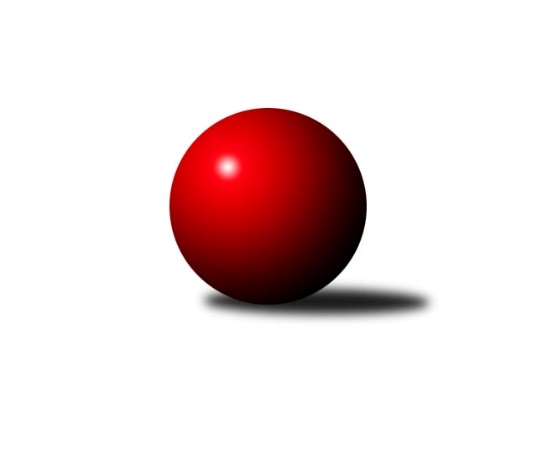 Č.16Ročník 2023/2024	2.6.2024 Krajský přebor Ústeckého kraje 2023/2024Statistika 16. kolaTabulka družstev:		družstvo	záp	výh	rem	proh	skore	sety	průměr	body	plné	dorážka	chyby	1.	SKK Bílina	16	12	0	4	77.5 : 50.5 	(99.0 : 93.0)	2490	24	1744	746	49.8	2.	SKK Podbořany B	16	11	1	4	77.0 : 51.0 	(109.0 : 83.0)	2496	23	1730	767	47.1	3.	TJ Teplice Letná B	16	10	0	6	76.0 : 52.0 	(109.5 : 82.5)	2512	20	1754	758	46.2	4.	TJ KK Louny	16	8	0	8	64.5 : 63.5 	(95.0 : 97.0)	2461	16	1729	732	49.2	.	o udržení					 	()						5.	Sokol Ústí n. L.	16	8	1	7	62.5 : 65.5 	(97.5 : 94.5)	2467	17	1722	744	56.9	6.	TJ Elektrárny Kadaň B	17	7	0	10	67.5 : 68.5 	(103.5 : 100.5)	2441	14	1722	719	48.7	7.	Sokol Spořice	15	5	0	10	49.0 : 71.0 	(81.5 : 98.5)	2372	8*	1684	688	57.3	8.	TJ Lokomotiva Ústí n. L. C	16	2	0	14	38.0 : 90.0 	(73.0 : 119.0)	2320	4	1655	666	59.8Tabulka doma:		družstvo	záp	výh	rem	proh	skore	sety	průměr	body	maximum	minimum	1.	SKK Bílina	9	8	0	1	47.5 : 24.5 	(58.0 : 50.0)	2454	16	2521	2410	2.	SKK Podbořany B	8	6	0	2	40.0 : 24.0 	(59.0 : 37.0)	2592	12	2703	2505	3.	TJ Teplice Letná B	8	5	0	3	38.0 : 26.0 	(55.5 : 40.5)	2578	10	2664	2504	4.	TJ KK Louny	7	4	0	3	32.0 : 24.0 	(48.0 : 36.0)	2587	8	2754	2438	.	o udržení					 	()					5.	Sokol Ústí n. L.	7	5	1	1	36.5 : 19.5 	(50.0 : 34.0)	2360	11	2410	2304	6.	TJ Elektrárny Kadaň B	8	3	0	5	31.5 : 32.5 	(51.0 : 45.0)	2516	6	2652	2422	7.	Sokol Spořice	8	3	0	5	27.0 : 37.0 	(47.5 : 48.5)	2362	6	2408	2300	8.	TJ Lokomotiva Ústí n. L. C	9	1	0	8	23.0 : 49.0 	(47.0 : 61.0)	2454	2	2513	2392Tabulka venku:		družstvo	záp	výh	rem	proh	skore	sety	průměr	body	maximum	minimum	1.	SKK Podbořany B	8	5	1	2	37.0 : 27.0 	(50.0 : 46.0)	2483	11	2627	2271	2.	TJ Teplice Letná B	8	5	0	3	38.0 : 26.0 	(54.0 : 42.0)	2503	10	2609	2324	3.	SKK Bílina	7	4	0	3	30.0 : 26.0 	(41.0 : 43.0)	2495	8	2610	2266	4.	TJ KK Louny	9	4	0	5	32.5 : 39.5 	(47.0 : 61.0)	2443	8	2581	2273	.	o udržení					 	()					5.	TJ Elektrárny Kadaň B	9	4	0	5	36.0 : 36.0 	(52.5 : 55.5)	2431	8	2588	2341	6.	Sokol Ústí n. L.	9	3	0	6	26.0 : 46.0 	(47.5 : 60.5)	2482	6	2568	2362	7.	Sokol Spořice	7	2	0	5	22.0 : 34.0 	(34.0 : 50.0)	2374	4*	2530	1948	8.	TJ Lokomotiva Ústí n. L. C	7	1	0	6	15.0 : 41.0 	(26.0 : 58.0)	2301	2	2492	2074Tabulka podzimní části:		družstvo	záp	výh	rem	proh	skore	sety	průměr	body	doma	venku	1.	SKK Bílina	11	9	0	2	57.5 : 30.5 	(69.5 : 62.5)	2522	18 	5 	0 	0 	4 	0 	2	2.	SKK Podbořany B	11	8	1	2	54.0 : 34.0 	(74.0 : 58.0)	2489	17 	4 	0 	2 	4 	1 	0	3.	TJ Teplice Letná B	11	7	0	4	53.0 : 35.0 	(76.5 : 55.5)	2496	14 	3 	0 	2 	4 	0 	2	4.	TJ KK Louny	11	5	0	6	45.0 : 43.0 	(69.0 : 63.0)	2466	10 	3 	0 	3 	2 	0 	3	.	o udržení					 	()		 	 	 	 	 	 		5.	Sokol Ústí n. L.	11	5	1	5	39.5 : 48.5 	(62.0 : 70.0)	2469	11 	3 	1 	1 	2 	0 	4	6.	TJ Elektrárny Kadaň B	11	4	0	7	41.0 : 47.0 	(69.0 : 63.0)	2441	8 	2 	0 	4 	2 	0 	3	7.	Sokol Spořice	11	4	0	7	37.0 : 51.0 	(60.5 : 71.5)	2352	8* 	2 	0 	3 	2 	0 	4	8.	TJ Lokomotiva Ústí n. L. C	11	1	0	10	25.0 : 63.0 	(47.5 : 84.5)	2329	2 	0 	0 	6 	1 	0 	4Tabulka jarní části:		družstvo	záp	výh	rem	proh	skore	sety	průměr	body	doma	venku	1.	SKK Podbořany B	5	3	0	2	23.0 : 17.0 	(35.0 : 25.0)	2563	6 	2 	0 	0 	1 	0 	2 	2.	TJ Teplice Letná B	5	3	0	2	23.0 : 17.0 	(33.0 : 27.0)	2574	6 	2 	0 	1 	1 	0 	1 	3.	SKK Bílina	5	3	0	2	20.0 : 20.0 	(29.5 : 30.5)	2359	6 	3 	0 	1 	0 	0 	1 	4.	TJ KK Louny	5	3	0	2	19.5 : 20.5 	(26.0 : 34.0)	2515	6 	1 	0 	0 	2 	0 	2 	.	o udržení					 	()		 	 	 	 	 	 	 	5.	Sokol Ústí n. L.	5	3	0	2	23.0 : 17.0 	(35.5 : 24.5)	2454	6 	2 	0 	0 	1 	0 	2 	6.	TJ Elektrárny Kadaň B	6	3	0	3	26.5 : 21.5 	(34.5 : 37.5)	2448	6 	1 	0 	1 	2 	0 	2 	7.	Sokol Spořice	4	1	0	3	12.0 : 20.0 	(21.0 : 27.0)	2434	2 	1 	0 	2 	0 	0 	1 	8.	TJ Lokomotiva Ústí n. L. C	5	1	0	4	13.0 : 27.0 	(25.5 : 34.5)	2356	2 	1 	0 	2 	0 	0 	2 Zisk bodů pro družstvo:		jméno hráče	družstvo	body	zápasy	v %	dílčí body	sety	v %	1.	Václav Valenta ml.	TJ KK Louny 	14	/	14	(100%)	23	/	28	(82%)	2.	Lukáš Uhlíř 	SKK Bílina 	11	/	13	(85%)	20	/	26	(77%)	3.	Barbora Ambrová 	TJ Elektrárny Kadaň B 	11	/	15	(73%)	18.5	/	30	(62%)	4.	Daniela Hlaváčová 	TJ KK Louny 	11	/	16	(69%)	22	/	32	(69%)	5.	Pavlína Černíková 	SKK Bílina 	11	/	16	(69%)	21.5	/	32	(67%)	6.	Tomáš Čecháček 	TJ Teplice Letná B 	11	/	16	(69%)	19	/	32	(59%)	7.	Jitka Rollová 	TJ KK Louny 	10	/	14	(71%)	19	/	28	(68%)	8.	Petr Kunt st.	Sokol Ústí n. L. 	10	/	16	(63%)	16	/	32	(50%)	9.	Tomáš Rabas 	TJ Teplice Letná B 	9	/	15	(60%)	20	/	30	(67%)	10.	Antonín Onderka 	TJ Elektrárny Kadaň B 	9	/	15	(60%)	16	/	30	(53%)	11.	Petr Kunt ml.	Sokol Ústí n. L. 	9	/	16	(56%)	19	/	32	(59%)	12.	Zdeněk Hošek 	TJ Elektrárny Kadaň B 	8.5	/	13	(65%)	16	/	26	(62%)	13.	Petr Staněk 	Sokol Ústí n. L. 	8.5	/	16	(53%)	16.5	/	32	(52%)	14.	Jindřich Formánek 	TJ Teplice Letná B 	8	/	12	(67%)	14	/	24	(58%)	15.	Rudolf Březina 	TJ Teplice Letná B 	8	/	12	(67%)	13.5	/	24	(56%)	16.	Zdeněk Vítr 	SKK Bílina 	8	/	14	(57%)	16.5	/	28	(59%)	17.	Jiřina Kařízková 	Sokol Spořice 	8	/	15	(53%)	14.5	/	30	(48%)	18.	Nataša Triščová 	TJ Elektrárny Kadaň B 	7.5	/	14	(54%)	15.5	/	28	(55%)	19.	Milan Schoř 	Sokol Ústí n. L. 	7	/	9	(78%)	13	/	18	(72%)	20.	Vojtěch Filip 	TJ Teplice Letná B 	7	/	9	(78%)	12	/	18	(67%)	21.	Pavel Stupka 	SKK Podbořany B 	7	/	11	(64%)	13	/	22	(59%)	22.	Marcela Bořutová 	TJ Lokomotiva Ústí n. L. C 	7	/	12	(58%)	11.5	/	24	(48%)	23.	Štefan Kutěra 	Sokol Spořice 	7	/	15	(47%)	15	/	30	(50%)	24.	Radek Goldšmíd 	SKK Podbořany B 	6	/	6	(100%)	11	/	12	(92%)	25.	Kamil Srkal 	SKK Podbořany B 	6	/	9	(67%)	13	/	18	(72%)	26.	Vladislav Krusman 	SKK Podbořany B 	6	/	10	(60%)	13.5	/	20	(68%)	27.	Marek Půta 	SKK Podbořany B 	6	/	11	(55%)	12	/	22	(55%)	28.	Václav Kordulík 	Sokol Spořice 	6	/	12	(50%)	12	/	24	(50%)	29.	Jiří Pavelka 	SKK Bílina 	6	/	16	(38%)	10	/	32	(31%)	30.	Kateřina Ambrová 	TJ Elektrárny Kadaň B 	5.5	/	13	(42%)	10.5	/	26	(40%)	31.	Martin Vích 	SKK Bílina 	5	/	6	(83%)	8	/	12	(67%)	32.	Rudolf Hofmann 	SKK Podbořany B 	5	/	7	(71%)	11	/	14	(79%)	33.	Zuzana Tiličková 	TJ Lokomotiva Ústí n. L. C 	5	/	7	(71%)	7	/	14	(50%)	34.	David Marcelly 	SKK Podbořany B 	5	/	8	(63%)	10	/	16	(63%)	35.	Pavel Bidmon 	TJ Elektrárny Kadaň B 	5	/	10	(50%)	7	/	20	(35%)	36.	Jitka Šálková 	SKK Bílina 	5	/	11	(45%)	8	/	22	(36%)	37.	Horst Schmiedl 	Sokol Spořice 	5	/	13	(38%)	11	/	26	(42%)	38.	Josef Jiřinský 	TJ Teplice Letná B 	5	/	13	(38%)	10.5	/	26	(40%)	39.	Petr Andres 	Sokol Spořice 	4.5	/	8	(56%)	8	/	16	(50%)	40.	Martin Čecho 	SKK Bílina 	4.5	/	12	(38%)	8	/	24	(33%)	41.	Matěj Petýrek 	TJ Lokomotiva Ústí n. L. C 	4	/	6	(67%)	7.5	/	12	(63%)	42.	Vlastimil Heryšer 	SKK Podbořany B 	4	/	7	(57%)	8.5	/	14	(61%)	43.	Petr Bílek 	Sokol Ústí n. L. 	4	/	7	(57%)	8	/	14	(57%)	44.	Václav Valenta st.	TJ KK Louny 	4	/	11	(36%)	9	/	22	(41%)	45.	Jindřich Wolf 	Sokol Ústí n. L. 	4	/	15	(27%)	13	/	30	(43%)	46.	Jitka Jindrová 	Sokol Spořice 	3.5	/	8	(44%)	8	/	16	(50%)	47.	Josef Matoušek 	TJ Lokomotiva Ústí n. L. C 	3	/	4	(75%)	5	/	8	(63%)	48.	Kryštof Turek 	SKK Podbořany B 	3	/	4	(75%)	5	/	8	(63%)	49.	Robert Ambra 	TJ Elektrárny Kadaň B 	3	/	9	(33%)	9	/	18	(50%)	50.	Jitka Sottnerová 	TJ Lokomotiva Ústí n. L. C 	3	/	11	(27%)	8	/	22	(36%)	51.	Alexandr Moróc 	TJ Lokomotiva Ústí n. L. C 	3	/	12	(25%)	8	/	24	(33%)	52.	Zdenek Ramajzl 	TJ Lokomotiva Ústí n. L. C 	3	/	16	(19%)	11	/	32	(34%)	53.	Jaroslav Seifert 	TJ Elektrárny Kadaň B 	2	/	2	(100%)	3.5	/	4	(88%)	54.	Leona Radová 	SKK Podbořany B 	2	/	2	(100%)	3	/	4	(75%)	55.	Pavel Mihalík 	Sokol Ústí n. L. 	2	/	3	(67%)	4.5	/	6	(75%)	56.	Jaroslav Štěpánek 	Sokol Spořice 	2	/	3	(67%)	4	/	6	(67%)	57.	Vlastimil Procházka 	SKK Podbořany B 	2	/	5	(40%)	4	/	10	(40%)	58.	Milan Bašta 	TJ KK Louny 	2	/	5	(40%)	3	/	10	(30%)	59.	Jana Černá 	Sokol Spořice 	2	/	6	(33%)	5	/	12	(42%)	60.	Slavomír Suchý 	TJ Lokomotiva Ústí n. L. C 	2	/	6	(33%)	5	/	12	(42%)	61.	Martin Lukeš 	TJ Teplice Letná B 	2	/	7	(29%)	6.5	/	14	(46%)	62.	Květuše Strachoňová 	TJ Lokomotiva Ústí n. L. C 	2	/	10	(20%)	5	/	20	(25%)	63.	Miroslav Kesner 	TJ KK Louny 	2	/	15	(13%)	7	/	30	(23%)	64.	Ivan Králik 	TJ Teplice Letná B 	1	/	1	(100%)	2	/	2	(100%)	65.	Martin Dolejší 	TJ Teplice Letná B 	1	/	2	(50%)	3	/	4	(75%)	66.	Tomáš Šaněk 	SKK Bílina 	1	/	2	(50%)	2	/	4	(50%)	67.	Rudolf Šamaj 	SKK Bílina 	1	/	2	(50%)	2	/	4	(50%)	68.	Jan Zach 	TJ Elektrárny Kadaň B 	1	/	2	(50%)	2	/	4	(50%)	69.	Martin Lázna 	TJ KK Louny 	1	/	2	(50%)	1	/	4	(25%)	70.	Michal Horňák 	TJ Teplice Letná B 	1	/	3	(33%)	2	/	6	(33%)	71.	Radek Jung 	TJ KK Louny 	1	/	3	(33%)	1	/	6	(17%)	72.	Roman Moucha 	SKK Bílina 	1	/	4	(25%)	3	/	8	(38%)	73.	Eliška Holakovská 	TJ Lokomotiva Ústí n. L. C 	1	/	4	(25%)	2	/	8	(25%)	74.	Petr Strnad 	TJ Elektrárny Kadaň B 	1	/	5	(20%)	3.5	/	10	(35%)	75.	Martin Václavek 	TJ KK Louny 	1	/	5	(20%)	3	/	10	(30%)	76.	Jiří Wetzler 	Sokol Spořice 	1	/	6	(17%)	2	/	12	(17%)	77.	Ladislav Mandinec 	SKK Podbořany B 	1	/	7	(14%)	3	/	14	(21%)	78.	Roman Exner 	TJ Lokomotiva Ústí n. L. C 	1	/	7	(14%)	3	/	14	(21%)	79.	Kristýna Ausbuherová 	SKK Podbořany B 	1	/	8	(13%)	1	/	16	(6%)	80.	Petr Kuneš 	Sokol Ústí n. L. 	1	/	12	(8%)	6.5	/	24	(27%)	81.	Miroslav Sodomka 	TJ KK Louny 	0.5	/	4	(13%)	2	/	8	(25%)	82.	Petr Řepík 	SKK Podbořany B 	0	/	1	(0%)	1	/	2	(50%)	83.	Karel Bouša 	TJ Teplice Letná B 	0	/	1	(0%)	1	/	2	(50%)	84.	Veronika Šílová 	TJ KK Louny 	0	/	1	(0%)	0	/	2	(0%)	85.	Josef Strachoň st.	TJ Lokomotiva Ústí n. L. C 	0	/	1	(0%)	0	/	2	(0%)	86.	František Pfeifer 	TJ KK Louny 	0	/	2	(0%)	1	/	4	(25%)	87.	Boleslava Slunéčková 	Sokol Spořice 	0	/	3	(0%)	2	/	6	(33%)Průměry na kuželnách:		kuželna	průměr	plné	dorážka	chyby	výkon na hráče	1.	Louny, 1-2	2557	1784	773	50.1	(426.3)	2.	Podbořany, 1-4	2556	1779	777	47.6	(426.1)	3.	TJ Teplice Letná, 1-4	2538	1764	774	48.2	(423.2)	4.	Kadaň, 1-2	2519	1751	768	44.5	(419.9)	5.	TJ Lokomotiva Ústí nad Labem, 1-4	2476	1746	729	51.7	(412.8)	6.	Bílina, 1-2	2416	1700	716	53.8	(402.8)	7.	Sokol Spořice, 1-2	2337	1655	681	58.0	(389.6)	8.	Sokol Ústí, 1-2	2304	1641	663	63.6	(384.1)Nejlepší výkony na kuželnách:Louny, 1-2TJ KK Louny	2754	9. kolo	Jitka Rollová 	TJ KK Louny	518	8. koloTJ KK Louny	2704	8. kolo	Václav Valenta ml.	TJ KK Louny	506	9. koloSKK Bílina	2610	10. kolo	Jitka Rollová 	TJ KK Louny	504	4. koloSKK Podbořany B	2597	2. kolo	Tomáš Rabas 	TJ Teplice Letná B	493	14. koloTJ Elektrárny Kadaň B	2576	7. kolo	Václav Valenta ml.	TJ KK Louny	480	7. koloTJ KK Louny	2574	4. kolo	Rudolf Hofmann 	SKK Podbořany B	476	2. koloTJ KK Louny	2566	10. kolo	Václav Valenta ml.	TJ KK Louny	473	14. koloTJ KK Louny	2556	14. kolo	Václav Valenta ml.	TJ KK Louny	473	10. koloTJ Teplice Letná B	2555	14. kolo	Daniela Hlaváčová 	TJ KK Louny	468	9. koloSokol Ústí n. L.	2521	9. kolo	Václav Valenta ml.	TJ KK Louny	467	4. koloPodbořany, 1-4SKK Podbořany B	2703	16. kolo	Pavel Stupka 	SKK Podbořany B	513	16. koloSKK Podbořany B	2652	14. kolo	Václav Valenta ml.	TJ KK Louny	489	11. koloSKK Podbořany B	2613	4. kolo	Kryštof Turek 	SKK Podbořany B	476	16. koloSKK Podbořany B	2600	1. kolo	Marek Půta 	SKK Podbořany B	468	11. koloTJ Teplice Letná B	2583	7. kolo	Rudolf Hofmann 	SKK Podbořany B	467	4. koloSKK Podbořany B	2578	11. kolo	Petr Andres 	Sokol Spořice	467	14. koloTJ KK Louny	2569	11. kolo	David Marcelly 	SKK Podbořany B	465	8. koloSokol Ústí n. L.	2568	10. kolo	David Marcelly 	SKK Podbořany B	464	1. koloTJ KK Louny	2562	16. kolo	Petr Staněk 	Sokol Ústí n. L.	463	10. koloSKK Podbořany B	2558	8. kolo	Václav Valenta ml.	TJ KK Louny	462	16. koloTJ Teplice Letná, 1-4TJ Teplice Letná B	2664	13. kolo	Jitka Rollová 	TJ KK Louny	503	5. koloTJ Teplice Letná B	2662	2. kolo	Martin Dolejší 	TJ Teplice Letná B	494	13. koloSKK Podbořany B	2627	12. kolo	Vojtěch Filip 	TJ Teplice Letná B	470	6. koloTJ Teplice Letná B	2589	12. kolo	Daniela Hlaváčová 	TJ KK Louny	468	15. koloTJ Teplice Letná B	2583	15. kolo	David Marcelly 	SKK Podbořany B	465	12. koloTJ KK Louny	2581	15. kolo	Jindřich Formánek 	TJ Teplice Letná B	464	2. koloSKK Bílina	2560	6. kolo	Vojtěch Filip 	TJ Teplice Letná B	461	2. koloTJ Teplice Letná B	2558	6. kolo	Lukáš Uhlíř 	SKK Bílina	461	6. koloTJ Teplice Letná B	2556	9. kolo	Václav Valenta ml.	TJ KK Louny	460	15. koloSokol Ústí n. L.	2539	2. kolo	Václav Valenta ml.	TJ KK Louny	459	5. koloKadaň, 1-2TJ Elektrárny Kadaň B	2652	9. kolo	Štefan Kutěra 	Sokol Spořice	497	2. koloTJ Teplice Letná B	2609	10. kolo	Barbora Ambrová 	TJ Elektrárny Kadaň B	461	9. koloSKK Bílina	2599	9. kolo	Pavel Stupka 	SKK Podbořany B	460	6. koloTJ Elektrárny Kadaň B	2564	10. kolo	Vojtěch Filip 	TJ Teplice Letná B	458	10. koloSKK Podbořany B	2562	6. kolo	Zdeněk Hošek 	TJ Elektrárny Kadaň B	457	9. koloTJ Elektrárny Kadaň B	2544	4. kolo	Lukáš Uhlíř 	SKK Bílina	457	9. koloTJ Elektrárny Kadaň B	2534	15. kolo	Václav Valenta ml.	TJ KK Louny	457	12. koloTJ KK Louny	2532	12. kolo	Rudolf Březina 	TJ Teplice Letná B	456	10. koloSokol Spořice	2501	2. kolo	Zdeněk Hošek 	TJ Elektrárny Kadaň B	455	6. koloSokol Ústí n. L.	2496	15. kolo	Antonín Onderka 	TJ Elektrárny Kadaň B	454	10. koloTJ Lokomotiva Ústí nad Labem, 1-4TJ Teplice Letná B	2560	4. kolo	Lukáš Uhlíř 	SKK Bílina	486	2. koloSokol Ústí n. L.	2552	7. kolo	Petr Kunt ml.	Sokol Ústí n. L.	468	16. koloSokol Ústí n. L.	2514	16. kolo	Zuzana Tiličková 	TJ Lokomotiva Ústí n. L. C	449	14. koloTJ Lokomotiva Ústí n. L. C	2513	14. kolo	Petr Staněk 	Sokol Ústí n. L.	449	7. koloSKK Bílina	2512	2. kolo	Petr Andres 	Sokol Spořice	448	10. koloTJ Lokomotiva Ústí n. L. C	2509	16. kolo	Vojtěch Filip 	TJ Teplice Letná B	447	4. koloTJ Elektrárny Kadaň B	2495	14. kolo	Alexandr Moróc 	TJ Lokomotiva Ústí n. L. C	446	7. koloTJ KK Louny	2490	6. kolo	Marcela Bořutová 	TJ Lokomotiva Ústí n. L. C	446	7. koloTJ Lokomotiva Ústí n. L. C	2485	7. kolo	Roman Exner 	TJ Lokomotiva Ústí n. L. C	446	16. koloTJ Lokomotiva Ústí n. L. C	2485	4. kolo	Zdenek Ramajzl 	TJ Lokomotiva Ústí n. L. C	441	14. koloBílina, 1-2TJ Teplice Letná B	2554	16. kolo	Tomáš Čecháček 	TJ Teplice Letná B	488	16. koloSKK Bílina	2521	15. kolo	Kamil Srkal 	SKK Podbořany B	476	15. koloSKK Podbořany B	2495	15. kolo	Tomáš Rabas 	TJ Teplice Letná B	462	16. koloSKK Bílina	2487	8. kolo	Pavlína Černíková 	SKK Bílina	461	15. koloSKK Bílina	2470	11. kolo	Martin Čecho 	SKK Bílina	460	8. koloSKK Bílina	2467	3. kolo	Lukáš Uhlíř 	SKK Bílina	456	15. koloTJ Teplice Letná B	2454	8. kolo	Lukáš Uhlíř 	SKK Bílina	456	16. koloSKK Bílina	2439	16. kolo	Lukáš Uhlíř 	SKK Bílina	451	3. koloSKK Bílina	2439	14. kolo	Štefan Kutěra 	Sokol Spořice	448	7. koloSKK Bílina	2432	7. kolo	Tomáš Rabas 	TJ Teplice Letná B	443	8. koloSokol Spořice, 1-2SKK Podbořany B	2438	5. kolo	Jitka Rollová 	TJ KK Louny	449	13. koloSokol Spořice	2408	3. kolo	Marek Půta 	SKK Podbořany B	447	5. koloTJ Elektrárny Kadaň B	2399	11. kolo	Petr Staněk 	Sokol Ústí n. L.	444	6. koloSokol Spořice	2396	6. kolo	Jitka Jindrová 	Sokol Spořice	437	16. koloTJ Elektrárny Kadaň B	2393	16. kolo	Václav Valenta ml.	TJ KK Louny	437	13. koloTJ Teplice Letná B	2386	1. kolo	Štefan Kutěra 	Sokol Spořice	436	15. koloSokol Spořice	2384	16. kolo	Petr Andres 	Sokol Spořice	432	13. koloSokol Spořice	2376	11. kolo	Jiřina Kařízková 	Sokol Spořice	429	11. koloSokol Ústí n. L.	2362	6. kolo	Horst Schmiedl 	Sokol Spořice	426	3. koloSokol Spořice	2357	1. kolo	Štefan Kutěra 	Sokol Spořice	426	16. koloSokol Ústí, 1-2SKK Bílina	2425	5. kolo	Zdeněk Vítr 	SKK Bílina	454	5. koloSokol Ústí n. L.	2410	13. kolo	Lukáš Uhlíř 	SKK Bílina	443	5. koloSokol Ústí n. L.	2398	12. kolo	Jindřich Formánek 	TJ Teplice Letná B	434	11. koloSokol Ústí n. L.	2375	8. kolo	Rudolf Březina 	TJ Teplice Letná B	432	11. koloSokol Ústí n. L.	2368	1. kolo	Martin Vích 	SKK Bílina	430	5. koloTJ Elektrárny Kadaň B	2351	13. kolo	Petr Kunt st.	Sokol Ústí n. L.	429	1. koloSokol Ústí n. L.	2334	5. kolo	Petr Staněk 	Sokol Ústí n. L.	427	5. koloSokol Ústí n. L.	2330	11. kolo	Barbora Ambrová 	TJ Elektrárny Kadaň B	425	13. koloTJ Teplice Letná B	2324	11. kolo	Petr Staněk 	Sokol Ústí n. L.	423	12. koloSKK Podbořany B	2304	3. kolo	Petr Kunt st.	Sokol Ústí n. L.	421	13. koloČetnost výsledků:	8.0 : 0.0	2x	7.0 : 1.0	8x	6.0 : 2.0	15x	5.5 : 2.5	2x	5.0 : 3.0	9x	4.0 : 4.0	1x	3.5 : 4.5	1x	3.0 : 5.0	7x	2.0 : 6.0	15x	1.0 : 7.0	4x